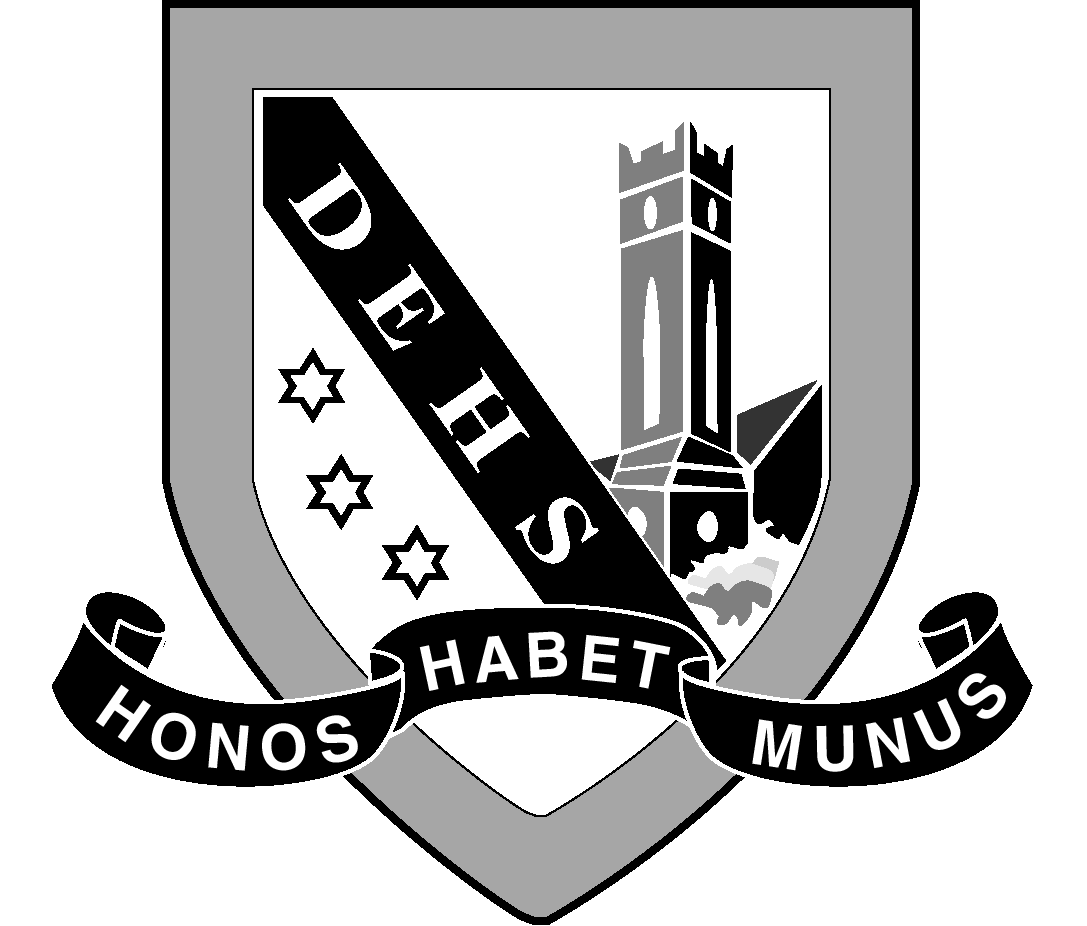 If telephoning or calling ask for:   20th December 2023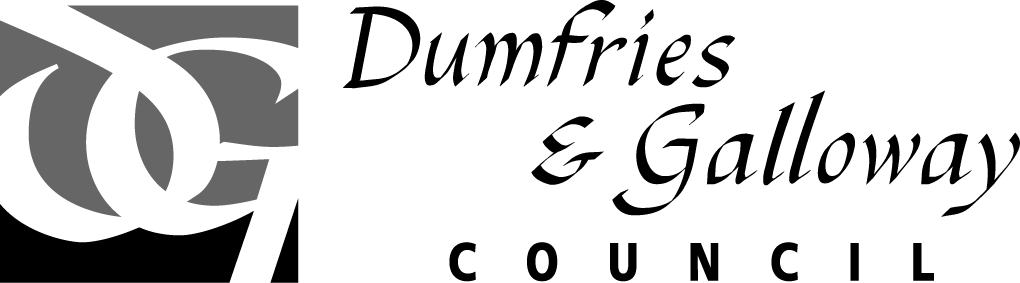 Dear Parents/Carers

S4-S6 Formal Assessments

Following the postponement of some formal assessments this month, the following arrangements will be in place during January 2024 to complete these exams.

Art & Design Higher - in A Hall - periods 5 & 6 - Tuesday 9th January.
Application of Maths Nat 5 - paper 2 - in class during periods 1 & 2 - Wednesday 10th January and periods 3 & 4 - Thursday 11th January.
Design & Manufacture Higher - in A Hall - periods 1 & 2 - Thursday 11th January.
Practical Woodwork - in class - period 2 and period 5 - Friday 12th January.
Music - in class - periods 3 & 4 - Friday 12th January.

Yours sincerely 

K. MacKenzie Depute Head Teacher 

